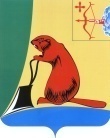 АДМИНИСТРАЦИЯ ТУЖИНСКОГО МУНИЦИПАЛЬНОГО РАЙОНАКИРОВСКОЙ ОБЛАСТИПОСТАНОВЛЕНИЕОб утверждении состава комиссии по приемке законченных работ 
по ремонту автобусных остановок на автомобильных дорогах местного значения Тужинского районаВ соответствии с Федеральными законами от 06.10.2003 № 131-ФЗ             «Об общих принципах организации местного самоуправления в Российской Федерации», от 08.11.2007 № 257-ФЗ «Об автомобильных дорогах 
и о дорожной деятельности в Российской Федерации и о внесении   изменений 
в отдельные законодательные акты Российской Федерации», администрация Тужинского муниципального района ПОСТАНОВЛЯЕТ:1. Утвердить состав комиссии по приемке законченных работ 
по ремонту автобусных остановок на автомобильных дорогах местного значения Тужинского района согласно приложению.2. Контроль за выполнением постановления возложить на первого заместителя главы администрации Тужинского муниципального района 
по жизнеобеспечению Зубареву О.Н. 3. Настоящее постановление вступает в законную силу с момента опубликования в Бюллетене муниципальных нормативных правовых актов органов местного самоуправления Тужинского муниципального района Кировской области.Глава Тужинского муниципального района    Л.В. БледныхПриложениеУТВЕРЖДЕНпостановлением  администрации Тужинского муниципального районаот 30.11.2020 № 349СОСТАВкомиссии по приемке законченных работ 
по ремонту автобусных остановок на автомобильных дорогах местного значения Тужинского района____________30.11.2020№349пгт Тужапгт Тужапгт Тужапгт ТужаЗУБАРЕВАОльга Николаевна- первый заместитель главы администрации Тужинского муниципального района по жизнеобеспечению, председатель комиссииНОГИНАНаталья Юрьевна- заведующий отделом жизнеобеспечения администрации Тужинского муниципального района, секретарь комиссииЧлены комиссии: УЛАНОВАнатолий Владимирович- индивидуальный предприниматель (по согласованию)